THE ANGLICAN CHURCH WOMEN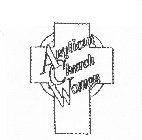 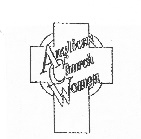 DIOCESE OF TORONTOinvite you to theAnnual General Meeting (Zoom)SATURDAY APRIL 30, 202210:00 am – 12:00 noonTheme“Renewed For Change”Special Guest: Scott BrubacherAnglican Foundation of Canada“Say Yes to Kids”The invitation with the registration link will be emailed to each church by April 1, 2022  also registration information will be on the Diocesan website April 1, 2022For further information:Telephone: 416-363-0018 (leave message)     e-mail: acw@toronto.anglican.caDiocesan website:  toronto.anglican.ca   